Balltransport mit Abwerfen (+ Zusatzaufgabe)Es werden zwei gleich große Teams gebildet. Die Spieler von Team B haben jeweils einen Softball in der Hand und stehen in einem durch Pylonen begrenzten Gebiet. Team A steht in einer Reihe vor einem kleinen umgedrehten Kasten, indem sich Tennisbälle befinden. Team A hat die Aufgabe mit einem Tennisball in der Hand eine Runde zu durchlaufen, ohne dabei abgeworfen zu werden. Auf der Hälfte der Strecke, hat das Team A zwei Versuche den Tennisball in einen Basketballkorb zu werfen. Schaffen sie dieses, dürfen sie weiter laufen (sonst zurück zu Start). Am Ende müssen die Spieler von Team A ihren Tennisball in den kleinen umgedrehten Kasten legen. Dann können sie zum Start gehen und einen neuen Tennisball nehmen. Die Spieler von Team B können sich ihre Bälle immer wieder holen, dürfen aber nur ab der Abwurflinie (Pylonen) werfen. Man kann das Spiel schwerer und leichter für Team A machen, indem man den Abstand der Abwurflinie verändert. Gewonnen hat das Team, dass innerhalb einer bestimmten Zeit (z. B. 10 Minuten), mehr Bälle in den hinteren Kasten legt.  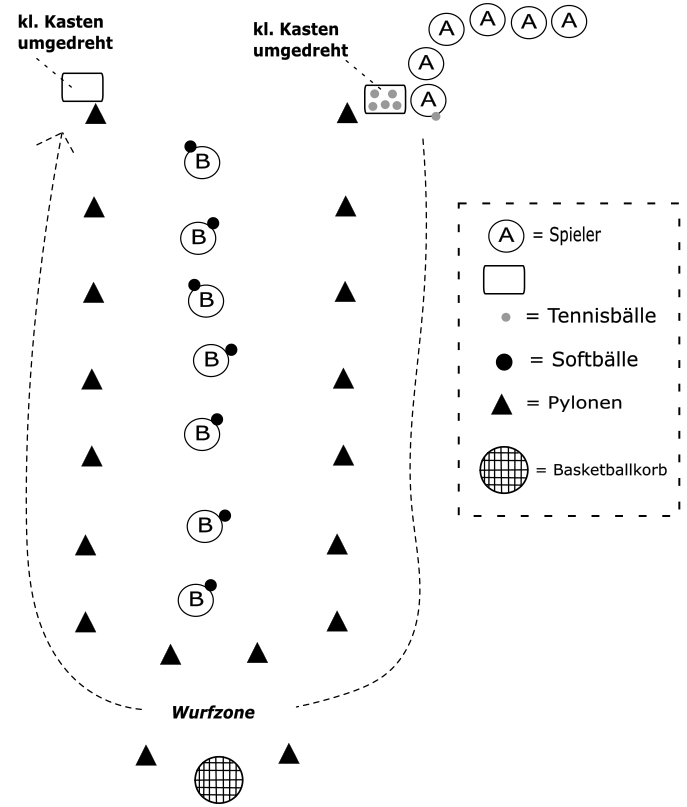 